Signature _________________________________________         Date ____________________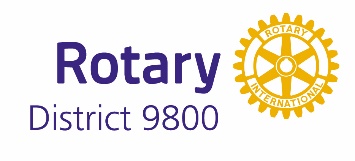 Rotary Leadership Institute Registration FormPLEASE PRINT CLEARLYRotary Leadership Institute Registration FormPLEASE PRINT CLEARLYRotary Leadership Institute Registration FormPLEASE PRINT CLEARLYRotary Leadership Institute Registration FormPLEASE PRINT CLEARLYRotary Leadership Institute Registration FormPLEASE PRINT CLEARLYRotary Leadership Institute Registration FormPLEASE PRINT CLEARLYRotary ClubRotary ClubRotary ClubRotary ClubRotary ClubRotary ClubRotary ClubName Name Name Name Badge Name (if different) Badge Name (if different) Badge Name (if different) Address                                                                                                                               Post Code   Address                                                                                                                               Post Code   Address                                                                                                                               Post Code   Address                                                                                                                               Post Code   Address                                                                                                                               Post Code   Address                                                                                                                               Post Code   Address                                                                                                                               Post Code   Mobile Number Mobile Number Mobile Number E-mail E-mail E-mail E-mail Year Joined Rotary               Highest position held:                  Year Joined Rotary               Highest position held:                  Year Joined Rotary               Highest position held:                  Year Joined Rotary               Highest position held:                  Year Joined Rotary               Highest position held:                  Year Joined Rotary               Highest position held:                  Year Joined Rotary               Highest position held:                  Metro / Rural Program  20189:30am to 2:30 pmMontague Continuing Education CentreMontague Street South Melbourne Please tick Parts you will be attendingMetro / Rural Program  20189:30am to 2:30 pmMontague Continuing Education CentreMontague Street South Melbourne Please tick Parts you will be attendingParts 1 & 2Parts 3 & 4Parts 1 & 2Parts 3 & 4Parts 1 & 2Parts 3 & 4Sunday April 22SundayApril 29Regional Program  20189:30am to 2:30pmGolden Square Primary School19 Maple Street Golden Square  BendigoPlease tick Parts you will be attendingRegional Program  20189:30am to 2:30pmGolden Square Primary School19 Maple Street Golden Square  BendigoPlease tick Parts you will be attendingParts 1 & 2Parts 3 & 4Parts 1 & 2Parts 3 & 4Parts 1 & 2Parts 3 & 4Sunday TBASundayTBASpecial Requirements                 Dietary                                                            OtherForward completedform to Vicki Teschkevicki@teschke.id.au  (Preferred)48 McGregor Street Middle Park  Vic  3206Mob.  0412 525 055Please Note:  If you do not attend, and have not apologised by Thursday preceding the course, your                         Rotary Club may be invoiced for the cost of the catering and printing.                        A light lunch will be provided.If there are less than 10 registrations, the course will not be held, and you will be invited to reschedule.Thanks for registering and we look forward to working with you.Julie Mason District Learning and Development Chair and members of the District 9800 Facilitation Team